1 этаж13.00-14.00Каб. 103«Я для мамочки плету»Мастер-класс по бисероплетению14.00-15.00Каб. 103«Наши мамы – мастерицы-рукодельницы»Творческая встреча и презентация работ декоративно-прикладного искусства клуба «Светелка»2 этаж11.00-17.00Каб. 201«Счастье быть матерью»Книжно-иллюстративная выставка11.00-17.00Каб. 201«Какая моя мама?»Кроссворд12.00-16.00Каб. 201«Свет любви материнской»Инсталляция, игра13.00-14.00Каб. 201«Мамина помощница»Мастер-класс по изготовлению оригинальной варежкиПредварительная запись по тел. 48-66-80 (доб. 210, 211)13.00-14.0015.00-16.00Каб. 204«Выдающиеся женщины-художницы»ВикторинаПредварительная запись по тел. 48-66-80 (доб. 550, 560, 680)	3 этаж11.00-17.00Каб. 307«Всё для мамы»Книжная выставка11.00-17.00Каб. 307«Из какой книги эта мама и как ее зовут?»Викторина12.00-14.00Каб. 307«Подарок маме»Мастер-класс по изготовлению открыток14.00-14.3016.00-16.30Холл каб. 312«Лепим для мамы, лепим с мамой»Мастер-класс по лепке из пластилина11.00-17.00Каб. 312«Я скоро буду мамой»Выставка журнальных публикаций4 этаж11.00-17.00Каб. 408«Любовь мамы бесценна!»Выставка электронного фонда11.00-17.00Каб. 408«Парад сказочных мам»Викторина11.00-17.00Каб. 408«Порадуй маму!»Мастер-класс11.00-17.00Каб. 413«Читаем с мамой»Книжная выставка16.00-18.00Каб. 403«Боевые искусства Востока»Встреча5 этаж11.00-17.00Каб. 513«Образ матери в живописи русских и зарубежных художников»Книжная выставка6 этаж11.00-17.00Каб. 608«Что ты знаешь о своей маме?»Викторина11.00-17.00Каб. 608«Великое слово – мама»Игра11.00-17.00Каб. 608«Любимой мамочке»Мастер-класс по изготовлению открытки14.00-16.00Каб. 608«Семейные отношения»ВстречаПредварительная запись по тел. 48-66-80 (доб. 620)13.00-14.0015.00-16.00Каб. 511, 204, 201«Вдохновение женщин»Экскурсия по выставкам женщин-художницПредварительная запись по тел. 48-66-80 (доб. 550, 560, 680)Все мероприятия акции бесплатны!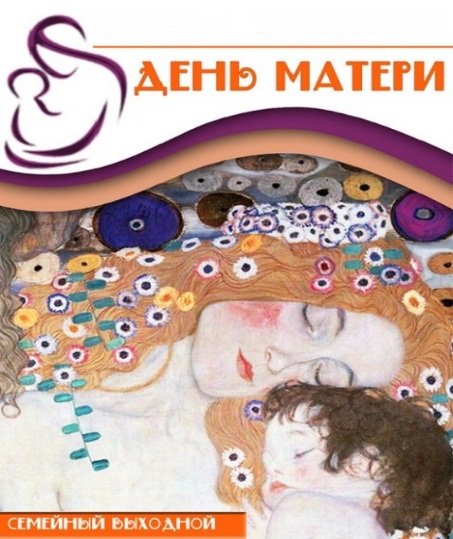 0+День материв «Молчановке»29 ноября с 11.00 до 17.00